Образовательная автономная некоммерческая организация высшего образования«МОСКОВСКИЙ ТЕХНОЛОГИЧЕСКИЙ ИНСТИТУТ»Производственная практика(Технологическая (производственно-технологическая) практика))Методические указанияпо прохождению практикиНаправление подготовки: 27.03.04 Управление в технических системахКвалификация выпускника: БакалаврФорма обучения: заочнаяСОГЛАСОВАНО:на конференции работников, обучающихся и родителей (законных представителей несовершеннолетних обучающихся)Москва, 2021ВВЕДЕНИЕПроизводственная практика (технологическая (производственно-технологическая) практика)) (далее практика) является обязательной частью основной образовательной программы высшего образования по направлению подготовки 27.03.04 Управление в технических системах (уровень бакалавриата).Вид практики: производственная практика.  Тип производственной практики: технологическая (производственно-технологическая).Способ проведения практики: стационарная. Форма проведения практики: дискретно по видам практик - путем выделения в календарном учебном графике непрерывного периода учебного времени для проведения производственной практики (технологическая (производственно-технологическая) практика)).Целью производственной практики (технологической (производственно-технологической) практики)) является:•	углубление, систематизация обобщение и закрепление теоретических знаний и умений, приобретенных обучающимися при освоении основной образовательной программы, выполнение конкретных трудовых действий в организации, сфера деятельности которой соответствует требованиям к уровню подготовки выпускников соответствующих направлений подготовки (специальностей), проверки на практике основных положений и рекомендаций в рамках направления подготовки.Задачи производственной практики (технологической (производственно-технологической) практики)) в соответствии с видами профессиональной деятельности:Сформировать умение подготовки материалов (отслеживать информационные поводы и планировать свою деятельность; получать информацию для подготовки материала; обрабатывать и проверять полученную информацию для материала);Изучить законодательные и подзаконные акты, а также внутренние корпоративные регламенты по соответствующему виду профессиональной деятельности; Обрабатывать массивы данных в соответствии с поставленной задачей.Анализ, оценка, интерпретация полученных результатов и обоснование выводов; Использовать фундаментальные знания для решения базовых задач управления в технических системах с целью совершенствования в профессиональной деятельности; Осуществлять оценку эффективности систем управления, разработанных на основе математических методов; Решать задачи развития науки, техники и технологии в области управления в технических системах с учетом нормативно-правового регулирования в сфере интеллектуальной собственности; Разрабатывать и использовать алгоритмы и программы, современные информационные технологии, методы и средства контроля, диагностики и управления, пригодные для практического применения в сфере своей профессиональной деятельности; Производить необходимые расчёты отдельных блоков и устройств систем контроля, автоматизации и управления, Выбирать стандартные средства автоматики, измерительной и вычислительной техники при проектировании систем автоматизации и управления; Выполнять наладку измерительных и управляющих средств и комплексов, осуществлять их регламентное обслуживание; Выполнять эксперименты по заданным методикам и обрабатывать результаты с применением современных информационных технологий и технических средств; Разрабатывать (на основе действующих стандартов) техническую документацию (в том числе в электронном виде) для регламентного обслуживания систем и средств контроля, автоматизации и управления;Сбор, обобщение и анализ материалов для выпускной квалификационной работы;Выполнить индивидуальное задание.  1. Место практики в структуре образовательной программыВ соответствии с ФГОС ВО по направлению подготовки 27.03.04 Управление в технических системах производственная практика (технологическая (производственно-технологическая) практика)) является обязательной.Практика относится к вариативной части блока 2 «Практики» рабочего учебного плана.Производственная практика (технологическая (производственно-технологическая) практика)) проводится в три этапа - путем выделения в календарном учебном графике периода учебного времени для проведения всех видов практик, предусмотренных основной образовательной программой высшего образования.Каждый этап практики делится на 3 части:организационно-ознакомительную, прохождение практики, отчетную;2. Структура и содержание практикиВ соответствии с учебным планом по направлению подготовки 27.03.04 Управление в технических системах, утвержденного ректором ОАНО ВО «МосТех», производственная практика (технологическая (производственно-технологическая) практика) проводится в 6 семестре. Общая трудоемкость производственной практики (технологической (производственно-технологической) практики)) составляет 3 зачетных единиц, 108 ак. часов. Общая продолжительность производственной практики (технологической (производственно-технологической) практики)) составляет 2 недели. Конкретные сроки начала и окончания производственной практики (технологической (производственно-технологической) практики)) определяются приказом по Институту.Защита отчета о производственной практике (технологической (производственно-технологической) практике)) проводится в форме зачета с оценкой.Отчет по практике сдаётся в деканат в формате docx и pdf, так же подгружается в Личный кабинет обучающегося в раздел портфолио.3. Содержание практикиСодержание практики, а также формы и виды работ, выполняемых обучающимися, определяются индивидуальным заданием на практику (см. Приложение 2). Задание на практику представляет собой описание комплекса практических задач (заданий), последовательное и взаимосвязанное решение которых обеспечивает получение запланированных результатов прохождения практики и формирование профессиональных компетенций.Руководитель практики должен иметь высшее образование или ученую степень по программе. При необходимости могут назначаться научные консультанты по смежным отраслям наук.Результаты проведенной работы заносятся в отчет прохождения практики.Первая часть прохождения производственной практики (технологической (производственно-технологической) практики)) заключается в:разработке индивидуального задания и рабочего графика (плана);доведение до обучающихся информации о цели, задачах, содержании, формах организации, порядке прохождения практики и отчетности по ее результатам; формирование обучающимися графиков (планов) и заданий на практику (размещение задания в личных кабинетах обучающихся);составление индивидуального плана-дневника практики.Организационно-ознакомительная часть, включает в себя:инструктаж по технике безопасности, правилам внутреннего распорядка организации и правилам охраны труда;ознакомление с организацией производства в организации; участие в работе организации;ознакомление с показателями, используемыми при планировании и регулировании производственной деятельности организации.Вторая часть прохождения производственной практики (технологической (производственно-технологической) практики)) заключается в выполнении задания на практику: Сбор обработка и систематизация практического материала для выполнения задания по практике;Анализ собранных материалов, проведение расчетов, составление графиков, диаграмм;Изучение организационной структуры производственного объекта по профилю специальности направления;Знакомство с положениями о структурных подразделениях и должностными инструкциями;Знакомство с методами организации технологических процессов;Представление руководителю собранных материалов;Выполнение производственных заданий;Участие в решении конкретных профессиональных задач;Обсуждение с руководителем проделанной части работы.Третья часть прохождения производственной практики (технологической (производственно-технологической) практики)) включает обработку и анализ полученной информации, подготовку письменного отчета по практике. На этапе обработки и анализа применяются следующие виды работ:систематизация собранного нормативного и фактического материала;выработка на основе проведенного исследования выводов и предложений;подготовка отчетной документации по итогам практики;оформление отчета по практике в соответствии с требованиями;сдача отчета о практике на кафедру; защита отчета о прохождении практики в форме зачета с оценкой (обучающийся, руководитель от Института).	Выполненный отчет по практике необходимо сдать в деканат до конца семестра, в котором она предусмотрена и должен быть подгружен в Личный кабинет обучающегося в раздел портфолио.4. Организация и порядок прохождения практики Местом проведения практики обучающихся могут быть предприятия, организации и учреждения различной формы собственности, организации и учреждения различного рода деятельности и отраслевой принадлежности в том, числе:экономические, финансовые, маркетинговые и аналитические службы организаций различных отраслей и форм собственности;государственные и коммерческие предприятия;академические и ведомственные научно-исследовательские организации.Производственная практика (технологическая (производственно-технологическая) практика)) организуется на основе договора между Институтом и организациями (Приложение 4), в соответствии с которым указанные организации независимо от их организационно-правовых форм обязаны предоставлять места для прохождения практики обучающихся Института и материалы для выполнения данной программы.Договоры между Институтом и организациями заключаются на срок либо от одного года, либо на срок прохождения практики.В целях выбора базы практики из числа организаций, предлагаемых Институтом, обучающийся обязан не позднее, чем за месяц до начала практики подать письменное заявление в деканат о предоставлении ему места для прохождения практики.На обучающихся, принятых на работу, распространяются положения Трудового кодекса Российской Федерации, и они подлежат государственному социальному страхованию наравне со всеми работниками.Продолжительность рабочего дня для обучающихся в возрасте от 18 лет и старше при прохождении практики в организациях составляет не более 40 часов в неделю (ст. 91 ТК РФ). С момента зачисления обучающихся в период прохождения практики в качестве практикантов на рабочие места, на них распространяются правила охраны труда и правила внутреннего распорядка, действующие в организации.Для руководства производственной практикой (технологической (производственно-технологической) практикой)) назначаются руководитель (руководители) практики из числа лиц, относящихся к профессорско-преподавательскому составу Института (далее - руководитель практики от Института), и руководитель (руководители) практики из числа работников организации (далее - руководитель практики от профильной организации).Задачами руководителя от Института являются:выставление обучающимся оценок в рамках зачета с оценкой по результатам прохождения практики;контроль посещаемости обучающимися мест прохождения практики;контроль соблюдения обучающимися правил техники безопасности на рабочих местах;консультации обучающихся по вопросам прохождения практики в соответствии с заданием на практику;проверка отчетов обучающихся о прохождении практики с составлением письменного заключения.Руководитель практики от профильной организации:согласовывает индивидуальные задания, содержание и планируемые результаты практики (Приложение 2);предоставляет рабочие места обучающимся;обеспечивает безопасные условия прохождения практики обучающимся, отвечающие санитарным правилам и требованиям охраны труда;проводит инструктаж обучающихся по ознакомлению с требованиями охраны труда, техники безопасности, пожарной безопасности, а также правилами внутреннего трудового распорядка.Обучающиеся в период прохождения практики:выполняют индивидуальные задания, предусмотренные данной программой практики (Приложение 2);соблюдают правила внутреннего трудового распорядка;соблюдают требования охраны труда и пожарной безопасности.5. Формы отчетностиОбучающийся по окончании производственной практики (технологической (производственно-технологической) практики)) формирует отчет о прохождении практики, который включает в себя:график (план) практики (Приложение 1); индивидуальное задание по практике (Приложение 2);отчет о прохождении практики (Приложение 3):Дневник практики.Технический отчет. Заключение руководителя от Организации.Заключение руководителя от Института.В отчете отражаются все виды деятельности, осуществленные за время прохождения практики, краткий анализ осуществленной деятельности, полученные задания на практику и степень их реализации при прохождении практики.В период прохождения производственной практики (технологической (производственно-технологической) практики)) обучающийся ведет дневник практики, в котором фиксируются выполняемые работы. Отчет о практике содержит общие выводы, оценку работы с точки зрения эффективности решения задач, поставленных в ходе практики (основные выводы из теоретического анализа, основные достигнутые результаты). Заключение руководителя от организации заверяется подписью руководителя и печатью организации. Заключение отражает деловые качества обучающегося, степень освоения им фактического материала, выполнение задания и графика прохождения практики. В заключение дается дифференцированная оценка работы обучающегося во время производственной практики (технологической (производственно-технологической) практики)) ("отлично", "хорошо", "удовлетворительно", "неудовлетворительно").Заключение руководителя от Института должно содержать оценку уровня сформированности компетенций у обучающегося.Отчет о производственной практике (технологической (производственно-технологической) практике)) должен быть представлен на белой бумаге формата А4. Отчет о прохождении практики, график практики, индивидуальное задание по практике, заключение руководителя от Организации, заключение руководителя от Института с подписями руководителей и обучающегося, должны быть подгружены в Личный кабинет обучающегося в раздел портфолио.Аттестация по итогам практики осуществляется на основе оценки решения обучающимся задач практики, заключения руководителей практики об уровне сформированности компетенций и выполнению задач практики.По результатам аттестации по производственной практике (технологической (производственно-технологической) практике)) выставляется зачет с оценкой, который учитывается при подведении итогов общей успеваемости обучающегося. При защите практики учитывается объем выполнения программы практики, правильность оформления документов, правильность ответов на заданные руководителем практики вопросы.Обучающиеся, не выполнившие программу практики по уважительной причине, направляются на практику повторно в свободное от учебы время.Практика является составной частью учебного плана и является одной из форм промежуточной аттестации обучающихся. Неудовлетворительные результаты промежуточной аттестации по одной или нескольким дисциплинам (модулям), практике образовательной программы или не прохождение промежуточной аттестации при отсутствии уважительных причин признаются академической задолженностью, в соответствии с Порядком организации и осуществления образовательной деятельности по образовательным программам высшего образования – программам бакалавриата, программам специалитета, программам магистратуры, утвержденного приказом Минобрнауки России от 05.04.2017 г. № 301 (регистрационный № 47415).Обучающиеся обязаны ликвидировать академическую задолженность.ОАНО ВО «МосТех» устанавливает для обучающихся, имеющих академическую задолженность, сроки повторной промежуточной аттестации по каждой дисциплине (модулю), практике. Не ликвидированная в срок академическая задолженность является основанием для отчисления, обучающегося из Института, в соответствии с Положением о текущем контроле успеваемости и промежуточной аттестации обучающихся, осваивающих образовательные программы высшего образования в Образовательной автономной некоммерческой организации высшего образования «Московский технологический институт» (ОАНО ВО «МосТех»)».Обучающиеся, переведенные из других вузов, либо с других направлений подготовки, направляются на практику в свободное от учебы время в соответствии с заданием, разработанным профильной кафедрой и утвержденным деканом факультета.6. Методические материалы, определяющие процедуру оценивания знаний, умений, навыков и (или) опыта деятельности, характеризующих этапы формирования компетенцийВ ходе производственной практики (технологической (производственно-технологической) практики)) необходимо выполнить задание по практике, согласно плану практики и представить результаты в кратком отчете в соответствии со следующими разделами:  Раздел 1. Теоретические основы, необходимые для прохождения практики:закрепление приобретенных теоретических знаний и развитие сформированных в Институте компетенций;работа с научными и учебно-методическими материалами.           Раздел 2. Выполнение практического задания (согласно пунктам индивидуального задания):постановка задачи; сбор аналитического и статистического материала; изучение состава и функций организации в рамках профессиональной деятельности (направленности обучения);изучение особенностей направления работы организации;приобретение навыков поиска исходной информации для реализации поставленных задач;обработка и систематизация собранного материала; анализ данных; выбор критериев оценки состояния организации.  Раздел 3. Результаты производственной практики (технологической (производственно-технологической) практики):грамотно проанализированы и содержательно интерпретированы полученные в ходе выполнения индивидуального задания результаты;правильно выполнено индивидуальное задание, с положительными комментариями от руководителя практики; во время прохождения практики получены и закреплены профессиональные умения и навыки в соответствии с образовательным профилем.Контрольное задание для проведения текущей аттестации по разделам (этапам) практики, осваиваемым обучающимся самостоятельно.7. Информационные ресурсы, используемые при проведении практики Перечень программного обеспечения прохождения практики включает в себя:лицензионное программное обеспечение:Microsoft Windows 7 pro;Операционная система Microsoft Windows 10 pro;Операционная система Microsoft Windows Server 2012 R2;Программное обеспечение Microsoft Office Professional 13; Программное обеспечение Microsoft Office Professional 16; Комплексная Система Антивирусной Защиты Kaspersky Total Security для бизнеса Russian Edition; Программы для ЭВМ: AutoCAD; лицензионное программное обеспечение отечественного производства:Антивирусная программа Dr.Web;  свободно-распространяемое программное обеспечение:7-ZIP – архиватор Inkscape – векторный графический редактор Gimp – растровый графический редакторэлектронно-библиотечная система: Электронная библиотечная система (ЭБС) «Университетская библиотека ONLINE» http://biblioclub.ru/ Электронная библиотечная система (ЭБС) IPR BOOKS http://www.iprbookshop.ruсовременные профессиональные базы данных: Официальный интернет-портал базы данных правовой информации http://pravo.gov.ru.Портал Единое окно доступа к образовательным ресурсам http://window.edu.ru/информационные справочные системы:Портал Федеральных государственных образовательных стандартов высшего образования http://fgosvo.ru.Компьютерная справочная правовая система  «КонсультантПлюс» (http://www.consultant.ru/) .Приложение 1Образовательная автономная некоммерческая организация высшего образования«МОСКОВСКИЙ ТЕХНОЛОГИЧЕСКИЙ ИНСТИТУТ»Факультет «Строительства и техносферной безопасности»Направление подготовки: 27.03.04 Управление в технических системахГРАФИК (ПЛАН) Производственная (технологическая (производственно-технологическая)) практикаобучающегося группы ___________         ___________________________________                                          Шифр и № группы                                                        Фамилия, имя, отчество обучающегосяСодержание практикиРуководитель практики от Института Заведующий кафедрой__________________________________________________.                       Должность, ученая степень, ученое звание                                                          __________________                 ________________________                                                                                                                Подпись                                            И.О. Фамилия«___» ______________ 202__г.Руководитель практики от профильной организации _______________________                                                                                                                                                                                                                      должность                                                            __________________       __________________________                                                                                                                   Подпись                                                          И.О. Фамилия«___» ______________ 202__г.Ознакомлен                                   _________________       ___________________________                                                                                                                    Подпись                                              И.О. Фамилия обучающегося«___» ______________ 202__г.Приложение 2Образовательная автономная некоммерческая организация высшего образования«МОСКОВСКИЙ ТЕХНОЛОГИЧЕСКИЙ ИНСТИТУТ»Факультет «Строительства и техносферной безопасности»Направление подготовки: 27.03.04 Управление в технических системахИНДИВИДУАЛЬНОЕ ЗАДАНИЕНА ПРОИЗВОДСТВЕННУЮ ПРАКТИКУ Технологическая (производственно-технологическая) практикаобучающегося группы ___________         _____________________________________                                               шифр и № группы                                                         фамилия, имя, отчество обучающегосяМесто прохождения практики:  (полное наименование организации)Срок прохождения практики: с «___» _______ 202__ г. по «__» ______ 202__ г. Содержание индивидуального задания на практику, соотнесенное с планируемыми результатами обучения при прохождении практики:Руководитель практики от Института                                                                                             должность, ученая степень, ученое звание                                                                       ________________    __ _____________________                                                                                                                            Подпись                                                     И.О. Фамилия«___» ______________ 202__г.Руководитель практики от профильной организации                                                                                                должность, ученая степень, ученое звание                                                                   ________________    ___________________________                                                                                                                           Подпись                                                     И.О. Фамилия«___» ______________ 202__г.Ознакомлен                                        ________________    __________________________                                                                                                                             Подпись                                И.О. Фамилия обучающегося«___» ______________ 202__г.Приложение 3ОТЧЕТ о прохождении практики1. Индивидуальный план-дневник производственной (технологической (производственно-технологической)) практикиИндивидуальный план-дневник практики составляется обучающимся на основании полученного задания на практику в течение организационного этапа практики (до фактического начала выполнения работ) с указанием запланированных сроков выполнения этапов работ.Отметка о выполнении (слово «Выполнено») удостоверяет выполнение каждого этапа практики в указанное время. В случае обоснованного переноса выполнения этапа на другую дату, делается соответствующая запись («Выполнение данного этапа перенесено на… в связи с…»).Таблица индивидуального плана-дневника заполняется шрифтом Times New Roman, размер 12, оформление – обычное, межстрочный интервал – одинарный, отступ первой строки абзаца – нет.«     » ______________ 202__ г.2. Дневник производственной (технологической (производственно-технологической)) практики:3. Технический отчет.(краткая характеристика проделанной обучающимся работы, краткие выводы по результатам практики)«___»______________ 202__г.                ________________    ________________________                                                                                                                подпись                                И.О. Фамилия обучающегося4. Заключение руководителя от организацииМП5. Основные результаты выполнения задания на практикуВ этом разделе обучающийся описывает результаты анализа (аналитической части работ) и результаты решения задач по каждому из пунктов задания на практику.Текст в таблице набирается шрифтом Times New Roman, размер 12, оформление – обычное, межстрочный интервал – одинарный, отступ первой строки абзаца – нет.6. Заключение руководителя от Института Руководитель от Института дает оценку работе обучающегося исходя из анализа отчета о прохождении практики, выставляя балл от 0 до 20 (где 20 указывает на полное соответствие критерию, 0 – полное несоответствие) по каждому критерию. В случае выставления балла ниже пяти, руководителю рекомендуется сделать комментарий.Особое мнение руководителя от Института (при необходимости):Обучающийся по итогам производственной (технологической (производственно-технологической)) практики заслуживает оценку «____________________________».«   » ____________ 202__ г.Руководитель от ИнститутаПриложение 4Договор №___о практической подготовке обучающихся1. Предмет Договора1.1. Предметом настоящего Договора является организация практической подготовки обучающихся (далее - практическая подготовка).1.2. Образовательная программа (программы), компоненты образовательной программы, при реализации которых организуется практическая подготовка, количество обучающихся, осваивающих соответствующие компоненты образовательной программы, сроки организации практической подготовки, согласуются Сторонами и являются неотъемлемой частью настоящего Договора (приложение № 1).1.3. Реализация компонентов образовательной программы, согласованных Сторонами в приложении № 1 к настоящему Договору (далее - компоненты образовательной программы), осуществляется в помещениях Профильной организации, перечень которых согласуется Сторонами и является неотъемлемой частью настоящего Договора (приложение № 2). Приложение №2 согласовывается сторонами не позднее чем за 10 рабочих дней до начала практической подготовки.2. Права и обязанности Сторон2.1. Организация обязана:2.1.1 не позднее, чем за 10 рабочих дней до начала практической подготовки по каждому компоненту образовательной программы представить в Профильную организацию поименные списки обучающихся, осваивающих соответствующие компоненты образовательной программы посредством практической подготовки;2.1.2 назначить руководителя по практической подготовке от Организации, который:- обеспечивает организацию образовательной деятельности в форме практической подготовки при реализации компонентов образовательной программы;- организует участие обучающихся в выполнении определенных видов работ, связанных с будущей профессиональной деятельностью;- оказывает методическую помощь обучающимся при выполнении определенных видов работ, связанных с будущей профессиональной деятельностью;- несет ответственность совместно с ответственным работником Профильной организации за реализацию компонентов образовательной программы в форме практической подготовки, за жизнь и здоровье обучающихся и работников Организации, соблюдение ими правил противопожарной безопасности, правил охраны труда, техники безопасности и санитарно-эпидемиологических правил и гигиенических нормативов;2.1.3 при смене руководителя по практической подготовке в 3-х-дневный срок сообщить об этом Профильной организации;2.1.4 установить виды учебной деятельности, практики и иные компоненты образовательной программы, осваиваемые обучающимися в форме практической подготовки, включая место, продолжительность и период их реализации;2.1.5 направить обучающихся в Профильную организацию для освоения компонентов образовательной программы в форме практической подготовки.2.2. Профильная организация обязана:2.2.1 создать условия для реализации компонентов образовательной программы в форме практической подготовки, предоставить оборудование и технические средства обучения в объеме, позволяющем выполнять определенные виды работ, связанные с будущей профессиональной деятельностью обучающихся;2.2.2 назначить ответственное лицо, соответствующее требованиям трудового законодательства Российской Федерации о допуске к педагогической деятельности, из числа работников Профильной организации, которое обеспечивает организацию реализации компонентов образовательной программы в форме практической подготовки со стороны Профильной организации;2.2.3 при смене лица, указанного в пункте 2.2.2, в 3-х-дневный срок сообщить об этом Организации;2.2.4 обеспечить безопасные условия реализации компонентов образовательной программы в форме практической подготовки, выполнение правил противопожарной безопасности, правил охраны труда, техники безопасности и санитарно-эпидемиологических правил и гигиенических нормативов;2.2.5 проводить оценку условий труда на рабочих местах, используемых при реализации компонентов образовательной программы в форме практической подготовки, и сообщать руководителю Организации об условиях труда и требованиях охраны труда на рабочем месте;2.2.7 провести инструктаж обучающихся по охране труда и технике безопасности и осуществлять надзор за соблюдением обучающимися правил техники безопасности;2.2.8 предоставить обучающимся и руководителю по практической подготовке от Организации возможность пользоваться помещениями Профильной организации, согласованными Сторонами (приложение N 2 к настоящему Договору), а также находящимися в них оборудованием и техническими средствами обучения;2.2.9 обо всех случаях нарушения обучающимися правил внутреннего трудового распорядка, охраны труда и техники безопасности сообщить руководителю по практической подготовке от Организации.2.2.10. обеспечить продолжить рабочего дня для обучающихся в возрасте от 18 лет и старше продолжительностью не более 40 часов в неделю (ст. 91 ТК РФ).2.3. Организация имеет право:2.3.1 осуществлять контроль соответствия условий реализации компонентов образовательной программы в форме практической подготовки требованиям настоящего Договора;2.3.2 запрашивать информацию об организации практической подготовки, в том числе о качестве и объеме выполненных обучающимися работ, связанных с будущей профессиональной деятельностью.2.4. Профильная организация имеет право:2.4.1 требовать от обучающихся соблюдения правил внутреннего трудового распорядка, охраны труда и техники безопасности, режима конфиденциальности, принятого в Профильной организации, предпринимать необходимые действия, направленные на предотвращение ситуации, способствующей разглашению конфиденциальной информации;2.4.2 в случае установления факта нарушения обучающимися своих обязанностей в период организации практической подготовки, режима конфиденциальности приостановить реализацию компонентов образовательной программы в форме практической подготовки в отношении конкретного обучающегося.3. Срок действия договора и финансовые условия3.1. Настоящий Договор вступает в силу после его подписания обеими сторонами и действует до полного исполнения Сторонами своих обязательств;3.2. Любая из сторон вправе расторгнуть настоящий Договор с предварительным письменным уведомлением другой стороны за один месяц, но не позднее, чем за 15 (пятнадцать) рабочих дней до начала практики.3.3. Настоящий Договор является безвозмездным и не предусматривает финансовых обязательств сторон.4. Заключительные положения4.1. Все споры, возникающие между Сторонами по настоящему Договору, разрешаются Сторонами в порядке, установленном законодательством Российской Федерации, в суде по месту нахождения Организации.4.2. Изменение настоящего Договора осуществляется по соглашению Сторон в письменной форме в виде дополнительных соглашений к настоящему Договору, которые являются его неотъемлемой частью.4.3. Настоящий Договор составлен в двух экземплярах, по одному для каждой из Сторон. Все экземпляры имеют одинаковую юридическую силу.5. Адреса, реквизиты и подписи СторонПриложение № 1к Договору №_____ от ____________1. Наименование образовательной программы: «27.03.04 Управление в технических системах»;2. Наименование компонента образовательной программы: «Технологическая (проектно-технологическая практика)»;3. Количество обучающихся, направляемых на практическую подготовку: ___ человек;4. Сроки практической подготовки: с «__» ___ 202_ г. по «__» ___ 202_ г.5. Подписи сторон:Приложение № 2к Договору №_____от ______________Адреса помещений Профильной организации,в которых осуществляется практическая подготовка1. _____ (с указанием № кабинета/зала/помещения/цеха и т.д., наименования помещения при наличии)2. _____Подписи сторон: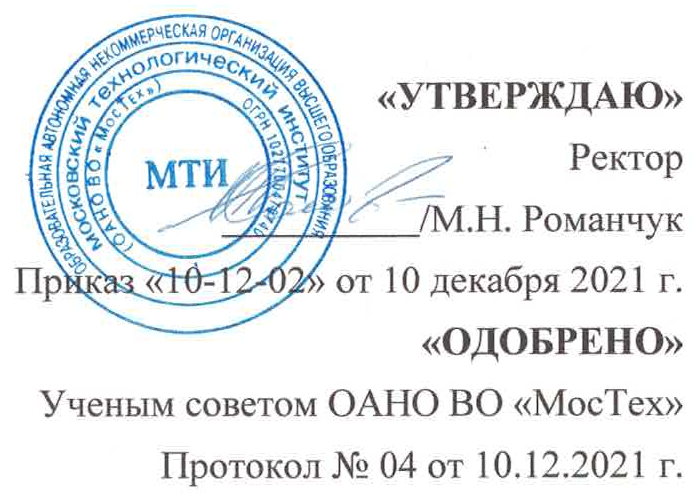 КомпетенцияЗаданиеХарактеристика формирования компетенцийПК – 1 Разрабатывает информационное обеспечения АСУППредложить мероприятия по разработке систем автоматизированного документооборота организации.Разработать и установить требования к типам и характеристикам данных, необходимых для функционирования АСУП.Спроектировать информационную модель данных АСУП, осуществить стандартизацию документооборота и характеристик информации.Формирование знаний, умений и практических навыков разработки информационного обеспечения АСУП.ПК – 2 Разрабатывает и реализует контроль ввода в действие и эксплуатации АСУПРазработать мероприятия по формированию требований к структуре, содержанию и оформлению эксплуатационной документации.Отработать навыки проверки технической и эксплуатационной документации АСУП.Осуществить контроль результатов опытной эксплуатации АСУП.Формирование знаний, умений и практических навыков разработки требований к технической и эксплуатационной документации, алгоритмов ее проверки и контроля опытной эксплуатации.УТВЕРЖДАЮДекан факультета Строительства и техносферной безопасности_________________________ А.А. Котляревский                                   Подпись                                                               «____» _________________ 202__ г.Этапы практики Вид работПериод выполненияорганизационно -  ознакомительныйПроводится разъяснение этапов и сроков прохождения практики, инструктаж по технике безопасности в период прохождения практики, ознакомление:с целями и задачами предстоящей практики, с требованиями, которые предъявляются к обучающимся со стороны руководителя практики;с заданием на практику и указаниями по его выполнению; со сроками представления в деканат отчетной документации и проведения зачета.прохождение практикивыполнение индивидуального задания, согласно вводному инструктажу;сбор, обработка и систематизация собранного материала;анализ полученной информации;подготовка проекта отчета о практике;устранение замечаний руководителя практики.отчетныйоформление отчета о прохождении практики;защита отчета по практике на оценку.УТВЕРЖДАЮДекан факультета Строительства и техносферной безопасности(подпись)А.А. Котляревский(ФИО декана)«____» _________________ 202 ____ г.Наименование работ и индивидуальных заданийПериод выполнения работ и заданийПредложить мероприятия по разработке систем автоматизированного документооборота организации.Разработать и установить требования к типам и характеристикам данных, необходимых для функционирования АСУП.Спроектировать информационную модель данных АСУП, осуществить стандартизацию документооборота и характеристик информации.Разработать мероприятия по формированию требований к структуре, содержанию и оформлению эксплуатационной документации.Отработать навыки проверки технической и эксплуатационной документации АСУП.Осуществить контроль результатов опытной эксплуатации АСУП.Заведующий кафедрой обучающимся группы(код и номер учебной группы)(фамилия, имя, отчество обучающегося)Место прохождения практики:(полное наименование организации)Руководители производственной практики:от Института: (фамилия, имя, отчество)Заведующий кафедрой(ученая степень, ученое звание, должность)от Организации:(фамилия, имя, отчество)(должность)№п/пСодержание этапов работ, в соответствии с индивидуальным заданием на практикуДата выполнения этапов работОтметка о выполнении1Определиться с местом прохождения практики.2Ознакомиться с  тематикой ВКР по направлению подготовки 27.03.04 «Управление в технических системах».3Изучить нормативно-правовые и нормативно-технические документы в рамках прохождения практики.4Пройти инструктаж по ознакомлению с требованиями охраны труда, техники безопасности, пожарной безопасности, а также правилами внутреннего трудового распорядка.5Составить общее описание предприятия (организации) – название, местоположение, собственник, статус.6Изучить направления деятельности предприятия (организации), структурной схемы управления его подразделениями, службами и отделами.7Предложить мероприятия по разработке систем автоматизированного документооборота организации.Разработать и установить требования к типам и характеристикам данных, необходимых для функционирования АСУП.Спроектировать информационную модель данных АСУП, осуществить стандартизацию документооборота и характеристик информации.8Разработать мероприятия по формированию требований к структуре, содержанию и оформлению эксплуатационной документации.Отработать навыки проверки технической и эксплуатационной документации АСУП.Осуществить контроль результатов опытной эксплуатации АСУП.9Оформление отчета (текст, рисунки, чертежи)10Сдача отчетаОбучающийся(подпись)И.О. ФамилияДатаКраткое содержание работы, выполненное обучающимся, в соответствии с индивидуальным заданиемОтметка руководителя практики от организации (подпись)Обучающийся по итогам производственной (технологической (проектно-технологической)) практики заслуживает оценку: «____________________________».Дата: __________________              ______________________   подпись                      И.О. Фамилия руководителя практики от организации№ п/пРезультаты выполнения задания по практике1234567№п/пКритерииБалл(0…20)Комментарии(при необходимости)1Понимание цели и задач задания на практику.2Полнота и качество индивидуального плана и отчетных материалов.3Владение профессиональной терминологией при составлении отчета.4Соответствие требованиям оформления отчетных документов.5Использование источников информации, документов, библиотечного фонда.Итоговый балл:(подпись)И.О. Фамилияг. Москва«__» _______ 20__ г.Образовательная автономная некоммерческая организация высшего образования «Московский технологический институт», именуемая в дальнейшем «Организация», в лице исполнительного директора Лаврентьевой Ирины Юрьевны, действующего на основании Устава, с одной стороны, и ________________________________________________________, именуем__ в дальнейшем «Профильная организация», в лице ________________________________________________, действующего на основании________________________________________________, с другой стороны, именуемые по отдельности «Сторона», а вместе – «Стороны», заключили настоящий Договор о нижеследующем.2.2.6 ознакомить обучающихся с правилами внутреннего трудового распорядка Профильной организации, правил охраны труда и пожарной безопасности и иными локальными нормативными актами Профильной организации при их наличии;Профильная организация:Организация:ОАНО ВО «МосТех». Москва,ул. Измайловский вал, д.2.Р/сч 40703810338040005652 ПАО Сбербанк г. Москва К/сч 30101810400000000225БИК 044525225ИНН 7708142686 КПП 771901001ОГРН: 1027700479740Исполнительный директор__________  / И.Ю. Лаврентьева Профильная организация:Организация:ОАНО ВО «МосТех»Исполнительный директор_______________  И.Ю. ЛаврентьеваПрофильная организация:Организация:ОАНО ВО «МосТех»Исполнительный директор_______________  И.Ю. Лаврентьева